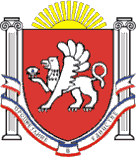 РЕСПУБЛИКА КРЫМНИЖНЕГОРСКИЙ РАЙОННОВОГРИГОРЬЕВСКОЕ СЕЛЬСКОЕ ПОСЕЛЕНИЕ АДМИНИСТРАЦИЯ НОВОГРИГОРЬЕВСКОГО СЕЛЬСКОГО ПОСЕЛЕНИЯПОСТАНОВЛЕНИЕот 26.12.2023 г.                                                                                                 №252с. НовогригорьевкаОб утверждении Перечня и состава муниципальных программ муниципального образования Новогригорьевское сельское поселение Нижнегорского района Республики Крым.В соответствии со статьей 179 Бюджетного кодекса Российской Федерации, Федеральным законом от 06 октября 2003 года № 131-ФЗ «Об общих принципах организации местного самоуправления в Российской Федерации», Законом Республики Крым от 21 августа 2014 года № 54-ЗРК «Об основах местного самоуправления в Республике Крым», Уставом муниципального образования Новогригорьевское сельское поселение Нижнегорского района Республики Крым, Порядком разработки, реализации и эффективности реализации муниципальных программ Новогригорьевского сельского поселения, утвержденных постановлением администрации № 38 от 26.02.2021г.(с изменениями от 15.12.2023 г. №235),  администрация Новогригорьевского сельского поселения                                  ПОСТАНОВЛЯЕТ:1.Утвердить Перечень муниципальных программ муниципального образования Новогригорьевское сельское поселение Нижнегорского района Республики Крым», согласно приложение №1.2.Обнародовать настоящее постановление путем размещения на информационном стенде в здании администрации Новогригорьевского сельского поселения и на официальном сайте администрации Новогригорьевского сельского поселения.3.Настоящее постановление вступает в силу со дня его обнародования.4.Контроль за исполнением настоящего постановления оставляю за собой.Председатель Новогригорьевского сельского совета- глава администрации Новогригорьевскогосельского поселения	А.М.ДанилинПриложение к постановлению администрации Новогригорьевского сельского поселения Нижнегорского района Республики Крымот 26.12.2023 №252П Е Р Е Ч Е Н Ьмуниципальных программ муниципального образования Новогригорьевское сельское  поселение Нижнегорского района Республики Крым№п/пНаименование программы (в т.ч.наименование подпрограмм)Ответственный исполнительпрограммыОтветственный исполнительпрограммы12331. «Об утверждении муниципальной программы «Обеспечение деятельности администрации Новогригорьевского сельского поселения Нижнегорского района Республики Крым по решению вопросов местного значения» (постановление от 29.09.2023г. №179)Администрация Новогригорьевского сельского поселения Нижнегорского района Респ.КрымАдминистрация Новогригорьевского сельского поселения Нижнегорского района Респ.Крым2.Об утверждении программы «Благоустройство Новогригорьевского сельского поселения Нижнегорского района	Республики Крым»  (постановление от 29.09.2023г. №180)Администрация Новогригорьевского сельского поселения Нижнегорского района Респ.Крым3.Об утверждении муниципальной программы «Осуществление первичного воинского учета на  территории Новогригорьевского сельского поселения Нижнегорского района Республики Крым»   (постановление от 29.09.2023 г.№181)Администрация Новогригорьевского сельского поселения Нижнегорского района Респ.Крым4Об утверждении муниципальной программы Развитие культуры в муниципальном образовании Новогригорьевское сельское поселение Нижнегорского района Республики Крым»     (постановление от 29.09.2023 г.№182)Администрация Новогригорьевского сельского поселения Нижнегорского района Респ.Крым5Об утверждении муниципальной программы «Формирование современной городской среды  на территории Новогригорьевского сельского                                                               поселения Нижнегорского района Республики Крым»    (постановление от 29.09.2023 г.№188)Администрация Новогригорьевского сельского поселения Нижнегорского района Респ.Крым6Об утверждении муниципальной программы «Подготовка и проведение выборов в представительный орган Новогригорьевского сельского поселения  Нижнегорского района                                                      Республики Крым»    (постановление от 29.09.2023 г.№183)Администрация Новогригорьевского сельского поселения Нижнегорского района Респ.Крым